Exit TicketSolve each of the following equations. 1)   2)   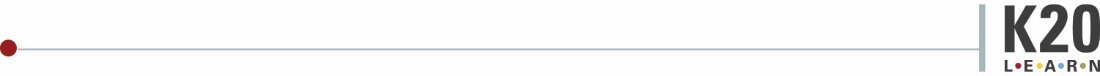 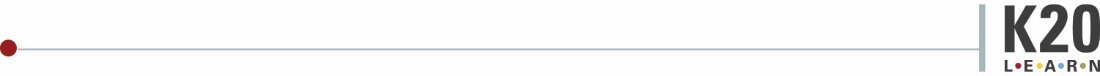 Exit TicketSolve each of the following equations. 1)   2)   